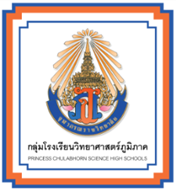 แผนการจัดการเรียนรู้และแผนการประเมินผลการเรียนรู้ฉบับย่อสาขาวิชา	วิทยาศาสตร์รายวิชา  	วิทยาศาสตร์ 4 รหัสวิชา ว22102	              		1.5 หน่วยกิต 3 คาบ/สัปดาห์
ชั้นมัธยมศึกษาปีที่ 2         		          			ภาคเรียนที่ 2 ปีการศึกษา 2561ครูผู้สอน   โรงเรียนจุฬาภรณราชวิทยาลัย1.	คำอธิบายรายวิชา	ศึกษาวิเคราะห์และอธิบาย ปริมาณสเกลาร์และเวกเตอร์  ระยะทาง  การกระจัด  อัตราเร็ว  ความเร็ว การเคลื่อนที่ของวัตถุ ผลของแรงลัพธ์ที่กระทำต่อวัตถุ ความดันในของเหลว แรงพยุงของของเหลวที่กระทำต่อวัตถุ แรงเสียดทานสถิตและแรงเสียดทานจลน์ โมเมนต์ของแรง ศึกษาวิเคราะห์ ธรรมชาติของแรงไฟฟ้า สนามไฟฟ้า แรงแม่เหล็กไฟฟ้า แรงโน้มถ่วง งาน พลังงาน เครื่องกลอย่างง่าย ความสัมพันธ์ระหว่างพลังงานกับการดำรงชีวิต การเปลี่ยนรูปพลังงาน ปฏิสัมพันธ์ระหว่างงานและพลังงาน กฎการอนุรักษ์พลังงาน กำลังโดยใช้กระบวนการทางวิทยาศาสตร์ การสืบเสาะหาความรู้ การสำรวจและตรวจสอบ การสืบค้นข้อมูล และอภิปราย เพื่อให้เกิดความรู้ ความคิด ความเข้าใจ สามารถสื่อสารสิ่งที่เรียนรู้  มีความสามารถในการตัดสินใจ เห็นคุณค่าของการนำความรู้ไปใช้ประโยชน์ในชีวิตประจำวัน  มีจิตวิทยาศาสตร์ ใฝ่เรียนรู้ มุ่งมั่นในการทำงาน  บูรณาการวิทยาศาสตร์ เทคโนโลยี วิศวกรรมศาสตร์ และคณิตศาสตร์ได้อย่างเหมาะสม2. ตัวชี้วัดพยากรณ์การเคลื่อนที่ของวัตถุที่เป็นผลของ แรงลัพธ์ที่เกิดจากแรงหลายแรงที่กระทำต่อวัตถุในแนวเดียวกันจากหลักฐานเชิงประจักษ์  (ว 2.2 ม.2/1)เขียนแผนภาพแสดงแรงและแรงลัพธ์ที่เกิดจากแรงหลายแรงที่กระทำต่อวัตถุในแนวเดียวกัน         (ว 2.2 ม.2/2)ออกแบบการทดลองและทดลองด้วยวิธี ที่เหมาะสมในการอธิบายปัจจัยที่มีผลต่อความดันของของเหลว (ว 2.2 ม.2/3)วิเคราะห์แรงพยุงและการจม การลอยของวัตถุในของเหลวจากหลักฐานเชิงประจักษ์ (ว 2.2 ม.2/4)เขียนแผนภาพแสดงแรงที่กระทำต่อวัตถุในของเหลว (ว 2.2 ม.2/5)อธิบายแรงเสียดทานสถิตและแรงเสียดทานจลน์จากหลักฐานเชิงประจักษ์ (ว 2.2 ม.2/6)ออกแบบการทดลองและทดลองด้วยวิธีที่เหมาะสมในการอธิบายปัจจัยที่มีผลต่อขนาดของแรงเสียดทาน (ว 2.2 ม.2/7) เขียนแผนภาพแสดงแรงเสียดทานและแรงอื่นๆ ที่กระทำต่อวัตถุ (ว 2.2 ม.2/8)ตระหนักถึงประโยชน์ของความรู้เรื่อง แรงเสียดทานโดยวิเคราะห์สถานการณ์ปัญหาและเสนอแนะวิธีการลดหรือเพิ่มแรงเสียดทานที่เป็นประโยชน์ต่อการทำกิจกรรมในชีวิตประจำวัน (ว 2.2 ม.2/9)ออกแบบการทดลองและทดลองด้วยวิธีที่เหมาะสมในการอธิบายโมเมนต์ของแรงเมื่อวัตถุอยู่ในสภาพสมดุลต่อการหมุนและคำนวณโดยใช้สมการ M = Fl (ว 2.2 ม.2/10) เปรียบเทียบแหล่งของสนามแม่เหล็ก สนามไฟฟ้า และสนามโน้มถ่วงและทิศทางของแรงที่กระทำต่อวัตถุที่อยู่ในแต่ละสนามจากข้อมูลที่รวบรวมได้  (ว 2.2 ม.2/11)เขียนแผนภาพแสดงแรงแม่เหล็ก แรงไฟฟ้าและแรงโน้มถ่วงที่กระทำต่อวัตถุ (ว 2.2 ม.2/12)วิเคราะห์ความสัมพันธ์ระหว่างขนาดของแรงแม่เหล็ก แรงไฟฟ้าและแรงโน้มถ่วงที่กระทำต่อวัตถุที่อยู่ในสนามนั้นๆกับระยะห่างจากแหล่งของสนามถึงวัตถุจากข้อมูลที่รวบรวมได้ (ว 2.2 ม.2/13)อธิบายและคำนวณอัตราเร็วและความเร็วของการเคลื่อนที่ของวัตถุโดยใช้สมการ  และ      จากหลักฐานเชิงประจักษ์ (ว 2.2 ม.2/14)เขียนแผนภาพแสดงการกระจัดและความเร็ว (ว 2.2 ม.2/15)วิเคราะห์สถานการณ์และคำนวณเกี่ยวกับงานและกำลังที่เกิดจากแรงที่กระทำต่อวัตถุ โดยใช้สมการ W = Fs และ  P = W/ t จาก ข้อมูลที่รวบรวมได้ (ว 2.3 ม.2/1)วิเคราะห์หลักการทำงานของเครื่องกลอย่างง่ายจากข้อมูลที่รวบรวมได้ (ว 2.3 ม.2/2)ตระหนักถึงประโยชน์ของความรู้ของเครื่องกลอย่างง่ายโดยบอกประโยชน์และการประยุกต์ใช้ในชีวิตประจำวัน (ว 2.3 ม.2/3)ออกแบบและทดลองด้วยวิธีที่เหมาะสมในการอธิบายปัจจัยที่มีผลต่อพลังงานจลน์และพลังงานศักย์โน้มถ่วง (ว 2.3 ม.2/4)แปลความหมายข้อมูลและอธิบายการเปลี่ยนพลังงานระหว่างพลังงานศักย์โน้มถ่วงและพลังงานจลน์ของวัตถุโดยพลังงานกลของวัตถุมีค่าคงตัวจากข้อมูลที่รวบรวมได้ (ว 2.3 ม.2/5) วิเคราะห์สถานการณ์และอธิบายการเปลี่ยนและการถ่ายโอนพลังงานโดยใช้กฎการอนุรักษ์พลังงาน(ว 2.3 ม.2/6)3. กำหนดการสอนและตัวชี้วัด4. แผนการประเมินผลการเรียนรู้และการมอบหมายงาน	ประเมินเป็นอัตราส่วน  (ร้อยละ)  ดังนี้	ร้อยละของคะแนนระหว่างภาค  :  ร้อยละของคะแนนปลายภาค  =  80 :  20	ร้อยละของคะแนนระหว่างภาค      =  ร้อยละของคะแนนเก็บก่อนสอบกลางภาค 	= 18                                                          ร้อยละของคะแนนสอบกลางภาค 		= 20                                                          ร้อยละของคะแนนเก็บหลังสอบกลางภาค 	= 12                                                          ร้อยละของคะแนนสอบย่อยก่อนกลางภาค	= 10					      ร้อยละของคะแนนสอบย่อยหลังกลางภาค	= 10					      ร้อยละของคะแนนจิตพิสัย 			= 10	ร้อยละของคะแนนสอบปลายภาค   						= 20	รวม										= 100แผนการประเมินผลการเรียน  คือ 	4.1 ประเมินจากงานหรือการบ้านที่มอบหมาย			ร้อยละ	30		4.2 ประเมินจากการสังเกตพฤติกรรมการเรียนของนักเรียน (จิตพิสัย) ร้อยละ	10	4.3 ประเมินจากการสอบย่อย (ความรู้และทักษะกระบวนการ)	ร้อยละ	20		4.4 ประเมินจากการสอบกลางภาค				ร้อยละ	20		4.5 ประเมินจากการสอบปลายภาค				ร้อยละ	20	รายละเอียดการประเมินผลแต่ละหัวข้อเป็นดังนี้4.1 ประเมินจากการงานหรือการบ้านที่มอบหมาย (ร้อยละ 30) ตามตารางเกณฑ์การให้คะแนนระหว่างทำการทดลอง และเกณฑ์การให้คะแนนรายงานปฏิบัติการเกณฑ์การให้คะแนนระหว่างทำการทดลอง หมายเหตุ : เกณฑ์การให้คะแนนสามารถปรับเปลี่ยนได้ตามความเหมาะสมเกณฑ์การให้คะแนนรายงานปฏิบัติการ หมายเหตุ : เกณฑ์การประเมินสามารถปรับเปลี่ยนได้ตามความเหมาะสมเกณฑ์การให้คะแนนชิ้นงาน หมายเหตุ : เกณฑ์การให้คะแนนสามารถปรับเปลี่ยนได้ตามความเหมาะสม4.2 ประเมินจากการสังเกตพฤติกรรมการเรียนของนักเรียน (จิตพิสัย) ร้อยละ 10 		การประเมินพฤติกรรมการเรียนของนักเรียนรายวิชา ว22102 วิทยาศาสตร์ 4 ภาคเรียนที่ 2          ปีการศึกษา 2561 ได้กำหนดหัวข้อการประเมิน ดังนี้      แบบประเมินจากการสังเกตพฤติกรรมการเรียนของนักเรียน (จิตพิสัย) ร้อยละ 10หมายเหตุ :  	1. เกณฑ์การประเมิน	คะแนนเฉลี่ย 		ผลการประเมิน			คะแนนจิตพิสัยที่ได้	  9.00-10.00                    ดีเยี่ยม                                         	 10 	  8.00-8.99                      ดีมาก                                           	 9 	  7.00-7.99                        ดี                                               	 8   	  6.00-6.99                     ปานกลาง                                        	 7	  ต่ำกว่า 5.99                   ปรับปรุง                                         	 6*2.  เกณฑ์การพิจารณาเจตคติที่ดีต่อวิทยาศาสตร์ พิจารณาจากคุณสมบัติของผู้เรียน  ดังนี้ 2.1 ผู้เรียนมีความพึงพอใจในประสบการณ์การเรียนรู้ที่เกี่ยวกับวิทยาศาสตร์ 2.2  ผู้เรียนเห็นคุณค่าและประโยชน์ของวิทยาศาสตร์ 2.3  ผู้เรียนตระหนักในคุณและโทษของการใช้วิทยาศาสตร์ 2.4  ผู้เรียนมาเรียนหรือเข้าร่วมกิจกรรมวิทยาศาสตร์อย่างสนุกสนาน 2.5  ผู้เรียนเลือกใช้วิธีการทางวิทยาศาสตร์ในการคิดและปฏิบัติ 2.6  ผู้เรียนตั้งใจเรียนวิชาวิทยาศาสตร์	     เกณฑ์การให้คะแนน                       	นักเรียนมีคุณสมบัติตามที่กำหนด		6 ข้อ  =  ดีเยี่ยม                         	นักเรียนมีคุณสมบัติตามที่กำหนด    	5 ข้อ  =  ดีมาก                       	นักเรียนมีคุณสมบัติตามที่กำหนด    	4 ข้อ  =  ดีนักเรียนมีคุณสมบัติตามที่กำหนด    		3 ข้อ  =  ปานกลาง            นักเรียนมีคุณสมบัติตามที่กำหนด    		2 ข้อ  =  ต้องปรับปรุง4.3 ประเมินจากการสอบย่อย ร้อยละ 20	เนื้อหาที่สอบ ลักษณะข้อสอบ ร้อยละของคะแนนและสัปดาห์ที่ดำเนินการสอบมีรายละเอียด ดังตารางหมายเหตุ : ลักษณะข้อสอบ จำนวนข้อสอบและสัปดาห์ที่สอบสามารถปรับเปลี่ยนได้ตามความเหมาะสม4.4 ประเมินจากการสอบกลางภาค ร้อยละ 20    กำหนดการสอบกลางภาค ระหว่างวันที่ ………….ธันวาคม 2561 เวลาที่ใช้ในการสอบ 90 นาที เนื้อหาที่สอบ ลักษณะข้อสอบ จำนวนข้อสอบย่อยและร้อยละของคะแนน มีรายละเอียด 
ดังตาราง4.5 ประเมินจากการสอบปลายภาค ร้อยละ 20    กำหนดการสอบกลางภาค ระหว่างวันที่ …………….กุมภาพันธ์ 2561 เวลาที่ใช้ในการสอบ 90 นาที เนื้อหาที่สอบ ลักษณะข้อสอบ จำนวนข้อสอบย่อยและร้อยละของคะแนน ดังตาราง*** หมายเหตุ : ครูผู้สอนสามารถแทรกข้อสอบแนว PISA เพิ่มเติมในแต่ละหน่วยการเรียนรู้สัปดาห์ที่/ (คาบที่)หน่วยการเรียนรู้/สาระการเรียนรู้ตัวชี้วัดวิธีสอน/กระบวนการจัดการเรียนรู้/งานที่มอบหมายสื่อการสอน/แหล่งเรียนรู้1(1)ปฐมนิเทศ -  ตัวชี้วัด -  ลักษณะเนื้อหาวิชา  -  วิธีการเรียนการสอน -  การวัดผลและการ     ประเมินผล- เพื่อให้นักเรียนมีความเข้าใจขอบข่าย เนื้อหาวิชา กิจกรรมการเรียนการสอน ตัวชี้วัด กฎเกณฑ์ในชั้นเรียน และเกณฑ์การวัดและประเมินผล1. ชี้แจงรายละเอียดพฤติกรรมการเรียน ภาระงานและเกณฑ์การวัดผลประเมินผลจากแผนการจัดการเรียนรู้ฉบับย่อ- แผนการจัดการเรียนรู้ฉบับย่อ1-9(2-27)หน่วยการเรียนรู้ที่ 1แรงและการเคลื่อนที่แรงและแรงลัพธ์ขนาดและทิศทางของแรงการรวมแรงผลของแรงต่อการเคลื่อนที่ของวัตถุ (ผลของแรงลัพธ์ที่กระทำต่อวัตถุเท่ากับศูนย์, ผลของแรงลัพธ์ที่กระทำต่อวัตถุไม่เป็นศูนย์)ปริมาณเวกเตอร์        ปริมาณสเกลาร์1-2สาธิตการทดลอง เรื่อง การหาแรงลัพธ์ของแรงหลายแรงในแนวราบเดียวกันที่กระทำต่อวัตถุในกรณีต่างๆทำกิจกรรมและบันทึกตามใบงานแรงและแรงลัพธ์ (โดยใช้สูตรตรีโกณมิติ)  (งานเดี่ยว : 1 คะแนน)       แบบฝึกหัด เรื่อง แรงและแรงลัพธ์                   (งานเดี่ยว : 1 คะแนน)-  PowerPointชุดการทดลอง-  สื่ออิเล็กทรอนิกส์- สืบค้นจาก Internet-  ใบความรู้-  ใบกิจกรรม-  ใบงานปริมาณที่เกี่ยวข้องกับการเคลื่อนที่ ระยะทาง, การกระจัด, อัตราเร็ว , ความเร็วคำนวณหาอัตราเร็ว, ความเร็วเขียนแผนภาพแสดงการกระจัดและความเร็ว (โดยใช้ลูกศรแทนขนาดและทิศทางของปริมาณเวกเตอร์)14-15กิจกรรมการทดลองระยะทางและการกระจัดอธิบายปริมาณที่เกี่ยวข้องกับการเคลื่อนที่ แสดงตัวอย่างการคำนวณหาอัตราเร็ว, ความเร็ว จากการทดลองแบบฝึกหัดเรื่อง อัตราเร็ว ความเร็ว  5 ข้อ    (งานเดี่ยว : 1 คะแนน)    -  PowerPoint- ชุดการทดลอง-  สื่ออิเล็กทรอนิกส์- สืบค้นจาก Internet-  ใบความรู้-  ใบกิจกรรม-  ใบงานความหนาแน่นความดันของของเหลวแรงพยุง (หลักของอาคิมิดีส)การจมการลอยของวัตถุเขียนแผนภาพแสดงแรงที่กระทำต่อวัตถุในของเหลวและความสัมพันธ์ระหว่างความดันกับความลึก คงวามหนาแน่นของของเหลว        ()3-5ทำการทดลอง เขียนรายงานปฏิบัติการ เรื่อง ความดันของของเหลว (ใช้มาโนมิเตอร์)         (งานกลุ่ม : 2 คะแนน)อภิปรายผลจากการทดลองร่วมกันถึงปัจจัยที่มีผลต่อความดันของของเหลวสาธิตการทดลองการจมการลอยของวัตถุ ร่วมกันวิเคราะห์อภิปรายและนำเสนอผลการวิเคราะห์จากการทดลองแบบฝึกหัด เรื่อง ความดันของของเหลว 5 ข้อ (งานเดี่ยว : 1 คะแนน-  PowerPoint- ชุดการทดลองมาโนมิเตอร์-  สื่ออิเล็กทรอนิกส์- สืบค้นจาก Internet-  ใบความรู้-  ใบกิจกรรม-  ใบงาน แรงเสียดทานแรงเสียดทานสถิตย์แรงเสียดทานจลน์ปัจจัยที่มีผลต่อขนาดของแรงเสียดทานเขียนแผนภาพแสดงแรงเสียดทานและแรงอื่นๆที่กระทำต่อวัตถุ6-9ทำการทดลองและเขียนรายงานปฏิบัติการ  นำเสนอการทดลอง เรื่อง แรงเสียดทาน (พื้นราบ)             (งานกลุ่ม : 2 คะแนน)ยกตัวอย่างการเขียนแผนภาพแสดงแรงเสียดทานและแรงอื่นๆที่กระทำต่อวัตถุ แบบฝึกหัด เรื่อง แรงเสียดทาน 5 ข้อ  (งานเดี่ยว : 1 คะแนน)    -  PowerPoint- ชุดการทดลอง-  สื่ออิเล็กทรอนิกส์- สืบค้นจาก Internet-  ใบความรู้-  ใบกิจกรรม-  ใบงาน  โมเมนต์แรง  คำนวณหาโมเมนต์ของแรงโดยใช้สมการ   M = Fl10-13ทำการทดลอง เขียนรายงานปฏิบัติการ พร้อมนำเสนอการทดลอง เรื่อง  โมเมนต์ของแรง              (งานกลุ่ม : 2 คะแนน) แบบฝึกหัด เรื่องโมเมนต์ของแรง ประสิทธิภาพและการได้เปรียบเชิงกล 5 ข้อ(งานเดี่ยว : 1 คะแนน)    -  PowerPoint- ชุดการทดลอง-  สื่ออิเล็กทรอนิกส์- สืบค้นจาก Internet-  ใบความรู้-  ใบกิจกรรม-  ใบงาน  กฎแรงดึงดูดระหว่างมวลของนิวตัน   สนามโน้มถ่วง แรงโน้มถ่วง   น้ำหนัก  คำนวณหาขนาดของแรงโน้มถ่วง10-13ทำการทดลอง เขียนรายงานปฏิบัติการ พร้อมนำเสนอการทดลอง เรื่อง การตกอย่างอิสระ                   (งานกลุ่ม : 2 คะแนน)-  PowerPoint- ชุดการทดลอง-  สื่ออิเล็กทรอนิกส์- สืบค้นจาก Internet-  ใบความรู้-  ใบกิจกรรมแรงระหว่างประจุและกฎของคูลอมบ์สนามไฟฟ้าและปริมาณที่เกี่ยวข้อง 10-13สาธิตการทดลอง เรื่อง สนามไฟฟ้า แบบฝึกหัด เรื่อง สนามไฟฟ้า  5 ข้อ (งานเดี่ยว : 1 คะแนน)-  PowerPoint- ชุดการทดลอง สนามไฟฟ้า-  สื่ออิเล็กทรอนิกส์- สืบค้นจาก Internet-  ใบความรู้ สนามแม่เหล็ก เส้นแรงแม่เหล็ก คำนวณหาขนาดของแรงแม่เหล็ก10-13สาธิตการทดลอง เรื่อง สนามแม่เหล็ก (ใช้ผงตะไบเหล็กและแม่เหล็กดูทิศทางของเส้นแรงแม่เหล็ก)แบบฝึกหัด เรื่อง แม่เหล็ก  5 ข้อ (งานเดี่ยว : 2 คะแนน)-  PowerPoint- ชุดการทดลอง -  สื่ออิเล็กทรอนิกส์- สืบค้นจาก Internet-  ใบความรู้-  ใบงาน  วิเคราะห์ความสัมพันธ์ระหว่างขนาดของแรงโน้มถ่วง แรงไฟฟ้า และแรงแม่เหล็ก ที่กระทำต่อวัตถุที่สนามนั้นๆกับระยะห่างจากแหล่งของสนามถึงวัตถุ10-13นำเสนอองค์ความรู้เกี่ยวกับความสัมพันธ์ระหว่างขนาดของแรงโน้มถ่วง แรงไฟฟ้า และแรงแม่เหล็ก ที่กระทำต่อวัตถุที่สนามนั้นๆกับระยะห่างจากแหล่งของสนามถึงวัตถุ          (งานกลุ่ม : 2 คะแนน)-  PowerPoint-  สื่ออิเล็กทรอนิกส์- สืบค้นจาก Internet-  ใบความรู้10(28-30)สอบกลางภาคสอบกลางภาคสอบกลางภาคสอบกลางภาค11-19(31-57)หน่วยการเรียนรู้ที่ 2งานและพลังงานงานคำนวณหางานที่เกิดจากแรงที่กระทำต่อวัตถุโดยใช้สมการ 16ออกแบบการทดลอง เขียนรายงานและนำเสนอการทดลอง เรื่อง หลักการของงาน  (งานกลุ่ม : 1 คะแนน)แบบฝึกหัด เรื่อง งาน  5 ข้อ (งานเดี่ยว : 1 คะแนน)-  PowerPoint- ชุดการทดลอง-  สื่ออิเล็กทรอนิกส์- สืบค้นจาก Internet-  ใบความรู้-  ใบกิจกรรม-  ใบงาน11-19(31-57)2.2. พลังงานพลังงานศักย์โน้มถ่วงพลังงานจลน์19-201. ทำการทดลอง เขียนรายงานปฏิบัติการและนำเสนอการทดลอง   เรื่อง พลังงานจากการตกของวัตถุ    (งานกลุ่ม : 2 คะแนน)2. แบบฝึกหัดที่ 7 เรื่อง พลังงานกล  5 ข้อ (งานเดี่ยว : 1 คะแนน)-  PowerPoint- ชุดการทดลอง-  สื่ออิเล็กทรอนิกส์- สืบค้นจาก Internet-  ใบความรู้-  ใบกิจกรรม-  ใบงาน11-19(31-57)2.3. กฎการอนุรักษ์พลังงานการถ่ายโอนพลังงานการเปลี่ยนรูปพลังงาน211. นำเสนอองค์ความรู้เกี่ยวกับการนำกฎการอนุรักษ์พลังงานไปใช้ประโยชน์                (งานกลุ่ม : 1  คะแนน)2. แบบฝึกหัด เรื่อง   กฎการอนุรักษ์พลังงาน   5 ข้อ (งานเดี่ยว : 1 คะแนน)-  สื่ออิเล็กทรอนิกส์- สืบค้นจาก Internet-  ใบความรู้-  ใบงาน2.4. หลักการทำงานเครื่องกลอย่างง่ายคานพื้นเอียงรอกเดี่ยวลิ่มสกรูล้อและเพลาการนำเครื่องกลอย่างง่ายไปใช้ประโยชน์17-18นำเสนอองค์ความรู้เกี่ยวกับหลักการทำงานของเครื่องกลอย่างง่ายและการนำไปใช้ประโยชน์ด้านต่างๆ   (งานเดี่ยว : 1 คะแนน)    ออกแบบอุปกรณ์ที่นำเครื่องกลอย่างง่ายมาใช้ประโยชน์ (ออกแบบตัวเครื่องพร้อมทั้งอธิบายหลักการทำงานของเครื่อง)(งานกลุ่ม : 2 คะแนน)-  สื่ออิเล็กทรอนิกส์- สืบค้นจาก Internet-  ใบความรู้-  ใบกิจกรรมกำลังคำนวณหากำลังที่เกิดจากแรงที่กระทำต่อวัตถุโดยใช้สมการ 16แบบฝึกหัด เรื่อง กำลัง  5 ข้อ (งานเดี่ยว : 1 คะแนน)-  สื่ออิเล็กทรอนิกส์- สืบค้นจาก Internet-  ใบความรู้-  ใบงาน20(58-60)สอบปลายภาคสอบปลายภาคสอบปลายภาคสอบปลายภาคงานที่ได้รับมอบหมายคะแนนหน่วยการเรียนรู้ที่ 1 แรงและการเคลื่อนที่กิจกรรม เรื่อง แรงและแรงลัพธ์แบบฝึกหัด เรื่อง แรงและแรงลัพธ์  5 ข้อแบบฝึกหัด เรื่อง อัตราเร็ว ความเร็ว  5 ข้อปฏิบัติการ เรื่อง ความดันของของเหลวแบบฝึกหัด เรื่อง ความดันของของเหลวปฏิบัติการ เรื่อง แรงเสียดทานแบบฝึกหัด เรื่อง แรงเสียดทาน 5 ข้อปฏิบัติการ เรื่อง โมเมนต์ของแรง แบบฝึกหัด เรื่อง โมเมนต์ของแรงปฏิบัติการ เรื่อง  การตกอย่างอิสระ แบบฝึกหัด เรื่อง สนามไฟฟ้า 5 ข้อแบบฝึกหัด เรื่อง แม่เหล็ก 5 ข้อนำเสนอองค์ความรู้เกี่ยวกับความสัมพันธ์ระหว่างขนาดของแรงโน้มถ่วง แรงไฟฟ้า และแรงแม่เหล็ก ที่กระทำต่อวัตถุที่สนามนั้นๆกับระยะห่างจากแหล่งของสนามถึงวัตถุ1112121212112หน่วยการเรียนรู้ที่ 2 งานและพลังงานปฏิบัติการ เรื่อง  หลักการของงานแบบฝึกหัด เรื่อง  งาน  5 ข้อปฏิบัติการ เรื่อง  พลังงานจากการตกของวัตถุแบบฝึกหัด เรื่อง  พลังงานกล 5 ข้อนำเสนอองค์ความรู้เกี่ยวกับการนำกฎการอนุรักษ์พลังงานไปใช้ประโยชน์แบบฝึกหัด เรื่อง กฎการอนุรักษ์พลังงาน 5 ข้อนำเสนอองค์ความรู้เกี่ยวกับหลักการทำงานของเครื่องกลอย่างง่ายและการนำไปใช้ประโยชน์ในด้านต่างๆออกแบบอุปกรณ์ที่นำเครื่องกลอย่างง่ายมาใช้ประโยชน์แบบฝึกหัด เรื่อง  กำลัง 5 ข้อ212111121รวม30รายการสังเกตระดับคะแนนระดับคะแนนระดับคะแนนรายการสังเกต2101.  การวางแผนก่อนการทดลองมีการวางแผนก่อนทำการทดลองและกำหนดจุดประสงค์ ออกแบบการทดลองได้ถูกต้องอย่างเป็นระบบมีการวางแผนก่อนทำการทดลอง กำหนดจุดประสงค์ ออกแบบการทดลองได้ถูกต้องบางส่วน ไม่ได้วางแผนการทดลองไม่มีการกำหนดจุดประสงค์และออกแบบการทดลอง 2. การดำเนินการทดลองตามขั้นตอนที่วางแผนไว้ทดลองตามขั้นตอนที่ได้วางแผนไว้อย่างถูกต้อง และในเวลาที่กำหนดทดลองตามขั้นตอนที่วางแผนไว้ได้เป็นบางส่วนและเกินเวลาที่กำหนดเล็กน้อยไม่ทดลองตามที่วางแผนไว้และเกินเวลาในเวลาที่กำหนดไว้มาก3.  ทักษะในการใช้อุปกรณ์และสารเคมีเลือกใช้อุปกรณ์และสารเคมีได้ถูกต้องเหมาะสมและทดลองได้อย่างคล่องแคล่วเลือกใช้อุปกรณ์และสารเคมีได้อย่างถูกต้องแต่ทดลองได้ไม่คล่องแคล่วเลือกใช้อุปกรณ์และสารเคมีไม่ถูกต้องหรือไม่ปลอดภัยรายการสังเกตระดับคะแนนระดับคะแนนระดับคะแนนรายการสังเกต2104.  ความมุ่งมั่นและการแก้ปัญหาในการทดลองมีความมุ่งมั่นในการทดลองและสามารถแก้ปัญหาได้อย่างเหมาะสม เพื่อให้การทดลองสำเร็จตามแผนมีความมุ่งมั่นในการทดลองแต่ไม่สามารถแก้ปัญหา เพื่อให้การทดลองสำเร็จตามแผนไม่มีความมุ่งมั่นในการทดลองและไม่สามารถแก้ปัญหาได้ เพื่อให้การทดลองสำเร็จตามแผน5.  การดูแลและเก็บอุปกรณ์ มีการทำความสะอาด เก็บอุปกรณ์ เครื่องมือ ในการทดลอง ได้อย่างเป็นระเบียบมีการทำความสะอาด เก็บอุปกรณ์ เครื่องมือ ในการทดลอง แต่ไม่เป็นระเบียบมีข้อบกพร่องในการทำความสะอาดและเก็บอุปกรณ์ เครื่องมือ ในการทดลอง รวมคะแนนรวม คะแนนเฉลี่ย รายการประเมินระดับคะแนนระดับคะแนนระดับคะแนนรายการประเมิน2101. จุดประสงค์การทดลองกำหนดจุดประสงค์การทดลองสอดคล้องกับการทดลองถูกต้องชัดเจนกำหนดจุดประสงค์การทดลองสอดคล้องกับการทดลองเป็นบางส่วนกำหนดจุดประสงค์การทดลองไม่สอดคล้องกับ             การทดลอง 2. การกำหนดปัญหาและการตั้งสมมติฐานสมมติฐานสอดคล้องกับปัญหาและแสดงความสัมพันธ์ระหว่างเหตุและผลชัดเจนสมมติฐานสอดคล้องกับปัญหาเป็นบางส่วนสมมติฐานไม่สอดคล้องกับปัญหา3. การกำหนดตัวแปรของการทดลองกำหนดตัวแปรสอดคล้องกับสมมติฐานถูกต้อง  ครบถ้วนกำหนดตัวแปรสอดคล้องกับสมมติฐานบางส่วน  กำหนดตัวแปรไม่สอดคล้องกับสมมติฐาน4. การจัดกระทำข้อมูลและบันทึกผลการทดลองบันทึกผลการทดลองตรงตามจุดประสงค์ได้ถูกต้อง และครบถ้วนบันทึกผลการทดลองไม่ตรงตามจุดประสงค์ และบันทึกผลการทดลองได้ถูกต้องบางส่วนบันทึกผลการทดลองไม่ตรงตามจุดประสงค์ และ                   ไม่ถูกต้อง5. การวิเคราะห์และสรุปผลการทดลองการวิเคราะห์และสรุปผลการทดลองได้ถูกต้อง  และสอดคล้องกับสมมติฐานที่ตั้งไว้การวิเคราะห์และสรุปผลการทดลองได้ถูกต้องบางส่วน และสอดคล้องกับสมมติฐานที่ตั้งไว้ การวิเคราะห์และสรุปผลการทดลองไม่ถูกต้อง  และไม่สอดคล้องกับสมมติฐานที่ตั้งไว้รวมคะแนนรวม คะแนนเฉลี่ย รายการประเมินคำอธิบายคุณภาพคำอธิบายคุณภาพคำอธิบายคุณภาพคำอธิบายคุณภาพรายการประเมิน4(ดีมาก)3(ดี)2(พอใช้)1(ปรับปรุง)1.หัวข้อหรือประเด็นที่ศึกษา-  มีการศึกษาข้อมูลเพื่อกำหนดประเด็นในการสำรวจตรวจสอบหรือศึกษาค้นคว้าที่หลากหลาย ครอบคลุมและเชื่อถือได้- ชื่อเรื่องสอดคล้องกับบริบทในท้องถิ่น-  มีการศึกษาข้อมูลเพื่อกำหนดประเด็นในการสำรวจตรวจสอบหรือศึกษาค้นคว้าที่หลากหลายและเชื่อถือได้ - ชื่อเรื่องสอดคล้องกับบริบทในท้องถิ่น-  มีการศึกษาข้อมูลเพื่อกำหนดประเด็นในการสำรวจตรวจสอบหรือศึกษาค้นคว้าที่หลากหลาย - ชื่อเรื่องสอดคล้องกับบริบทในท้องถิ่น-  มีการศึกษาข้อมูลเพื่อกำหนดประเด็นในการสำรวจตรวจสอบ - ชื่อเรื่องไม่สอดคล้องกับบริบทในท้องถิ่น2. การตั้งสมมติฐานและการกำหนดตัวแปร- สร้างสมมติฐานที่สามารถตรวจสอบได้และสอดคล้องกับประเด็นที่ศึกษา- มีการกำหนดตัวแปรสอดคล้องกับสมมติฐานและนำไปสู่การสร้างแบบจำลองเพื่อสำรวจตรวจสอบได้- สร้างสมมติฐานที่สามารถตรวจสอบได้และสอดคล้องกับประเด็นที่ศึกษา- มีการกำหนดตัวแปรสอดคล้องกับสมมติฐานแต่ไม่สามารถนำไปสู่การสร้างแบบจำลองเพื่อสำรวจตรวจสอบได้- สร้างสมมติฐานที่สามารถตรวจสอบได้และสอดคล้องกับประเด็นที่ศึกษา- มีการกำหนดตัวแปรที่ไม่สอดคล้องกับสมมติฐานทำให้ไม่สามารถวางแผนการสร้างแบบจำลองเพื่อสำรวจตรวจสอบได้- สร้างสมมติฐานที่ไม่สามารถตรวจสอบได้หรือไม่สอดคล้องกับประเด็นที่ศึกษา- มีการกำหนดตัวแปรที่ไม่สอดคล้องกับสมมติฐานทำให้ไม่สามารถวางแผนการสร้างแบบจำลองเพื่อสำรวจตรวจสอบได้3. การสร้างแบบจำลอง -มีการออกแบบจำลองได้ครอบคลุมกับประเด็นที่ต้องการศึกษา-ใช้วัสดุอุปกรณ์ที่เหมาะสม ปลอดภัย ประหยัดและมีประสิทธิภาพ-แสดงความคิดสร้างสรรค์ในการสร้างแบบจำลอง -มีการออกแบบจำลองได้ไม่ครอบคลุมกับประเด็นที่ต้องการศึกษา-ใช้วัสดุอุปกรณ์ที่เหมาะสม ปลอดภัย ประหยัดหรือมีประสิทธิภาพ-แสดงความคิดสร้างสรรค์ในการสร้างแบบจำลอง -มีการออกแบบจำลองได้ไม่ครอบคลุมกับประเด็นที่ต้องการศึกษา-ใช้วัสดุอุปกรณ์ที่ไม่เหมาะสม ปลอดภัย ประหยัดหรือมีประสิทธิภาพ-แสดงความคิดสร้างสรรค์ในการสร้างแบบจำลอง -มีการออกแบบจำลองได้ไม่ครอบคลุมกับประเด็นที่ต้องการศึกษา-ใช้วัสดุอุปกรณ์ที่ไม่เหมาะสม ปลอดภัย ประหยัดหรือไม่มีประสิทธิภาพ-ไม่แสดงความคิดสร้างสรรค์ในการสร้างแบบจำลอง 4. การรวบรวมข้อมูลและจัดกระทำข้อมูล- มีหลักฐานการเก็บรวบรวมข้อมูลจากการทดลองใช้แบบจำลอง - มีการจัดกระทำข้อมูลที่เหมาะสม- มีการวิเคราะห์อภิปรายและสรุปผลที่สอดคล้องกับสมมติฐานที่ตั้งไว้- มีหลักฐานการเก็บรวบรวมข้อมูลจากการทดลองใช้แบบจำลอง - มีการจัดกระทำข้อมูลที่เหมาะสม- มีการวิเคราะห์อภิปรายและสรุปผลที่ไม่สอดคล้องกับสมมติฐานที่ตั้งไว้- มีหลักฐานการเก็บรวบรวมข้อมูลจากการทดลองใช้แบบจำลอง - มีการจัดกระทำข้อมูลที่ไม่เหมาะสม- มีการวิเคราะห์อภิปรายและสรุปผลที่ไม่สอดคล้องกับสมมติฐานที่ตั้งไว้- ไม่มีหลักฐานการเก็บรวบรวมข้อมูลจากการทดลองใช้แบบจำลอง - มีการจัดกระทำข้อมูลที่ไม่เหมาะสม- มีการวิเคราะห์อภิปรายและสรุปผลที่ไม่สอดคล้องกับสมมติฐานที่ตั้งไว้5.จัดแสดงผลงาน/นำเสนอ- นำเสนอเนื้อหาครอบคลุมประเด็น ครบถ้วนและชัดเจน- อธิบายเกี่ยวกับแนวคิด กระบวนการ ให้ผู้อื่นเข้าใจได้ง่าย- มีบุคลิกลักษณะที่ดี และมีความมั่นใจในการนำเสนอ- ใช้ภาษาที่เหมาะสม เข้าใจง่ายและมีความกระชับ- สมาชิกในกลุ่มทุกคนมีส่วนร่วมในการนำเสนอ- ตอบคำถามได้ถูกต้องตรงประเด็น มีข้อมูลประกอบ สามารถแก้ไขปัญหาเฉพาะหน้าได้- นำเสนอเนื้อหาครอบคลุมประเด็นครบถ้วนแต่ไม่ชัดเจน- อธิบายเกี่ยวกับแนวคิด กระบวนการ ให้ผู้อื่นเข้าใจได้ง่าย- มีบุคลิกลักษณะที่ดี และมีความมั่นใจในการนำเสนอ- ใช้ภาษาที่เหมาะสม เข้าใจง่าย และมีความกระชับ- สมาชิกในกลุ่มทุกคนมีส่วนร่วมในการนำเสนอ- ตอบคำถามได้ไม่ตรงประเด็น มีข้อมูลประกอบ สามารถแก้ไขปัญหาเฉพาะหน้าได้- นำเสนอเนื้อหาไม่ครอบคลุมประเด็น- อธิบายเกี่ยวกับแนวคิด กระบวนการ ให้ผู้อื่นเข้าใจยาก- มีบุคลิกลักษณะที่ดี และมีความมั่นใจในการนำเสนอ- ใช้ภาษาที่เข้าใจง่ายที่เหมาะสม ถูกต้องและมีความกระชับ- สมาชิกในกลุ่มทุกคนมีส่วนร่วมในการนำเสนอ- ตอบคำถามได้ไม่ถูกต้อง หรือไม่ตรงประเด็น - นำเสนอเนื้อหาไม่ครอบคลุมประเด็น- อธิบายเกี่ยวกับแนวคิด กระบวนการ ให้ผู้อื่นเข้าใจยาก- มีบุคลิกลักษณะที่ดี แต่ขาดความมั่นใจในการนำเสนอ- ใช้ภาษาที่เข้าใจยากและไม่มีความกระชับ- สมาชิกในกลุ่มบางคน ขาดการมีส่วนร่วมในการนำเสนอ- ตอบคำถามได้ไม่ถูกต้อง หรือไม่ตรงประเด็นรวมคะแนนรวม คะแนนเฉลี่ย หัวข้อการประเมินผลการประเมินผลการประเมินผลการประเมินผลการประเมินผลการประเมินหัวข้อการประเมินดีเยี่ยม(5)ดีมาก(4)ดี(3)ปานกลาง (2)ต้องปรับปรุง (1)1. ความอยากรู้อยากเห็น2. การยอมรับฟังความคิดเห็น   ของผู้อื่น3. ความรับผิดชอบและเพียร   พยายาม4. เจตคติที่ดีต่อวิทยาศาสตร์*5. ความมีเหตุผล6. ความสามารถในการทำงาน   ร่วมกับผู้อื่น7. ความมีระเบียบและรอบคอบ8. ความประหยัด9. ความซื่อสัตย์10. ความตรงต่อเวลารวมคะแนนรวม คะแนนเฉลี่ย (คะแนนรวม5)หัวข้อ/เนื้อหาที่ใช้ในการสอบลักษณะข้อสอบ           แนวPISAร้อยละสัปดาห์ที่หน่วยการเรียนรู้ที่ 1 แรงและการเคลื่อนที่แรงและแรงลัพธ์ขนาดและทิศทางของแรงการรวมแรงผลของแรงต่อการเคลื่อนที่ของวัตถุ (ผลของแรงลัพธ์ที่กระทำต่อวัตถุเท่ากับศูนย์, ผลของแรงลัพธ์ที่กระทำต่อวัตถุไม่เป็นศูนย์)ปริมาณเวกเตอร์ ปริมาณสเกลาร์ปรนัย ( )อัตนัย ( )22ปริมาณที่เกี่ยวข้องกับการเคลื่อนที่ปรนัย ( )อัตนัย ( )12ความหนาแน่นความดันของของเหลวแรงพยุงการจมการลอยของวัตถุเขียนแผนภาพแสดงแรงที่กระทำต่อวัตถุในของเหลวและความสัมพันธ์ระหว่างความดันกับความลึก ความหนาแน่นของของเหลว ()ปรนัย ( )อัตนัย ( )23สอบกลางภาคสอบกลางภาคสอบกลางภาคสอบกลางภาคหน่วยการเรียนรู้ที่ 2 งานและพลังงานงานพลังงานกฎการอนุรักษ์พลังงานปรนัย ( )อัตนัย ( )516หลักการทำงานเครื่องกลอย่างง่ายการนำเครื่องกลไปใช้ประโยชน์ปรนัย ( )อัตนัย ( )418กำลังปรนัย ( )อัตนัย ( )119สอบปลายภาคสอบปลายภาคสอบปลายภาคสอบปลายภาคหัวข้อ/เนื้อหาที่ใช้ในการสอบลักษณะข้อสอบแนวPISA(จำนวนข้อสอบ)คะแนนหน่วยการเรียนรู้ที่ 1 แรงและการเคลื่อนที่ปริมาณที่เกี่ยวข้องกับการเคลื่อนที่อัตนัย แสดงวิธีทำ (1 ข้อ 2 คะแนน )ปรนัย (2 ข้อ 1 คะแนน)3 ความหนาแน่นความดันของของเหลวแรงพยุงการจมการลอยของวัตถุเขียนแผนภาพแสดงแรงที่กระทำต่อวัตถุในของเหลวและความสัมพันธ์ระหว่างความดันกับความลึก ความหนาแน่นของของเหลว   ()อัตนัยแบบเติมคำหรืออธิบาย ( 2 ข้อ 1 คะแนน)อัตนัยแสดงวิธีทำ ( 1 ข้อ 1 คะแนน )ปรนัย 4 ข้อ (2  คะแนน)4แรงเสียดทานอัตนัย แสดงวิธีทำ (1 ข้อ 1 คะแนน )ปรนัย (4 ข้อ 2 คะแนน)3 โมเมนต์แรงอัตนัยแบบแสดงวิธีทำ ( 1 ข้อ 2 คะแนน )2 สนามโน้มถ่วง แรงโน้มถ่วง อัตนัยแบบเติมคำหรืออธิบาย (2 ข้อ 1 คะแนน)อัตนัยแสดงวิธีทำ (1 ข้อ 2 คะแนน )ปรนัย (10 ข้อ 5 คะแนน) 8แรงระหว่างประจุและกฎของคูลอมบ์สนามไฟฟ้าและปริมาณที่เกี่ยวข้อง อัตนัยแบบเติมคำหรืออธิบาย (2 ข้อ 1 คะแนน)อัตนัยแสดงวิธีทำ (1 ข้อ 2 คะแนน )ปรนัย (10 ข้อ 5 คะแนน) 8สนามแม่เหล็ก อัตนัยแบบเติมคำหรืออธิบาย (2 ข้อ 1 คะแนน)อัตนัยแสดงวิธีทำ (1 ข้อ 2 คะแนน )ปรนัย (10 ข้อ 5 คะแนน) 8รวมปรนัย (20 ข้อ 10 คะแนน)อัตนัยแบบเติมคำหรืออธิบาย (4 ข้อ 2 คะแนน)อัตนัย แสดงวิธีทำ (5 ข้อ 8 คะแนน)          20หัวข้อ/เนื้อหาที่ใช้ในการสอบลักษณะข้อสอบแนวPISA(จำนวนข้อสอบ)คะแนนหน่วยการเรียนรู้ที่ 2 งานและพลังงานงาน อัตนัย  (1 ข้อ 2 คะแนน)ปรนัย (4 ข้อ 2 คะแนน )4พลังงานกฎการอนุรักษ์พลังงานอัตนัย  (1 ข้อ  2 คะแนน)ปรนัย (8 ข้อ 4 คะแนน )6หลักการทำงานของเครื่องกลอย่างง่ายการนำเครื่องกลอย่างง่ายไปใช้ประโยชน์อัตนัย  (1 ข้อ 2 คะแนน)ปรนัย ( 8 ข้อ 4 คะแนน )6กำลังอัตนัย  (1 ข้อ 2 คะแนน)ปรนัย (4 ข้อ 2 คะแนน )4รวมอัตนัย  (4 ข้อ 8 คะแนน)ปรนัย (24 ข้อ 12 คะแนน )20